FENICIJAleži S od današnjega Izralea  LibanonFeničani so prvi izumili črkovno pisavo in so prvo pomorsko ljudstvoživijo v mestnih državaTirSidonBiblosFenicija : Škrlatna dežela. Znani so bili po tem, da so proizvajali rdečo barvilo iz morskega polža murexa. To blago so na veliko izvažali in se je uporabljalo za barvanje tkanin. Feničani so nosili rdeča oblačila in od tod tudi dobili ime rdeči ljudje. proizvodnja stekla. So najstarejše ljudstvo, ki je proizvajalo steklo in tega so tudi izvažali. ustanavljajo kolonije v Sredozemlju in so tudi prvo ljudstvo, ki je to počelo. Najbolj znamenita kolonija je na S Afrike: Kartaginapluli vse do Anglije in spet.. so prvo ljudstvo ki je to naredilo. Od tam so dobili rudo – kositer, ki je bil potreben za proizvodnjo broma. po podatkih Herodota naj bi bili tudi prvo ljudstvo, ki je objadralo Afriko, vendar to ni 100%feničanska abeceda: ker so bili pomorsko ljudstvo so jo razvili iz povsem praktičnih razlogov. Ta pisava je imela 22 znakov in prevzela so jo tudi sosedna ljudstva: Grki, Rimpljani, Z Evropa, Arabci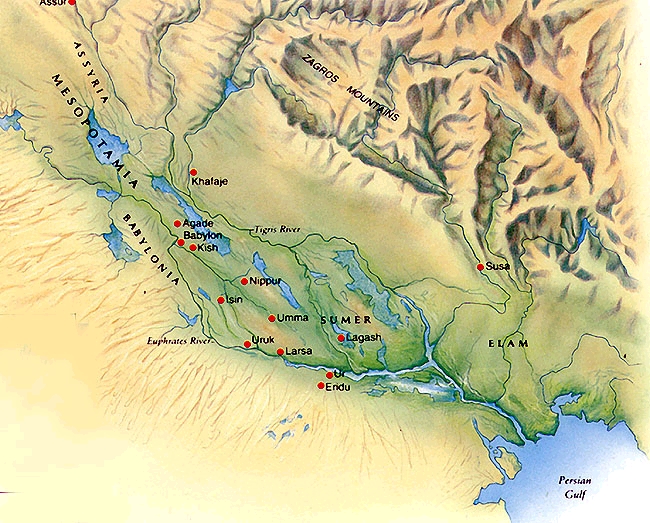 